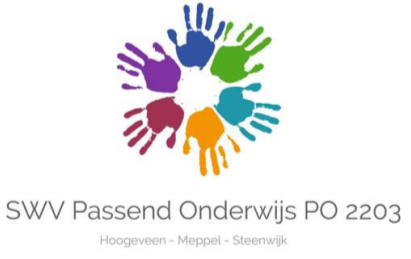 AANVRAAGFORMULIER   ARRANGEMENT  OUDERS     	SWV PO 2203AFDELING MEPPELIndien uw kind contact heeft gehad met externe instanties, wordt u gevraagd deze rapportage mee te sturen. Denk aan verslagen van de kinderarts, jeugdzorg, logopedie, fysiotherapie etc. Voor + Achternaam KindBurger Service Nummer (BSN)GeboortedatumStraatPostcode + WoonplaatsEmailadresTelefoonnummerGezinssamenstelling + leeftijdGeboortelandNationaliteitThuistaalGegevens niet verzorgende ouderStraatPostcode + WoonplaatsEmailadresTelefoonnummerThuistaalGezinssamenstelling + leeftijdGezaghebbende(n) vader                   moeder               (gezins)voogdVoogdij InstellingNaam (gezins)voogdStraatPostcode + WoonplaatsEmailadresTelefoonnummerDatum van invullenOndersteuningsbehoefteOndersteuningsbehoefteAan welke ondersteuning denkt u voor uw kind? Licht uw keuze toe. Aan welke ondersteuning denkt u voor uw kind? Licht uw keuze toe. Leerlingondersteuning binnen huidige onderwijssetting (licht toe hoe deze ondersteuning er volgens u uit moet zien)Plaatsing SBOPlaatsing huiskamer op SBOPlaatsing cluster 4 de AmbeltPlaatsing cluster 3 de MackayschoolPlaatsing cluster 3 de TwijnPlaatsing combigroep op MackayschoolToelichting: Toelichting: Beschrijving van uw kindJaNeeToelichtingKan uw kind zichzelf goed redden?Kan uw kind goed omgaan met leeftijdsgenootjes?Gedraagt uw kind zich over het algemeen goed?Verloopt de zintuiglijke ontwikkeling goed?Verloopt de motorische ontwikkeling goed?Verloopt de spraaktaalontwikkeling goed?Is uw kind over het algemeen vrolijk?Voelt uw kind zich gepest?Is uw kind zindelijk?Wat zijn sterke kanten van uw kind?Wat zijn sterke kanten van uw kind?Wat zijn sterke kanten van uw kind?Wat zijn sterke kanten van uw kind?Op welk gebied maakt u zich zorgen?Op welk gebied maakt u zich zorgen?Op welk gebied maakt u zich zorgen?Op welk gebied maakt u zich zorgen?Wat vind uw kind leuk op school?Wat vind uw kind leuk op school?Wat vind uw kind leuk op school?Wat vind uw kind leuk op school?Welke interesses heeft uw kind?Welke interesses heeft uw kind?Welke interesses heeft uw kind?Welke interesses heeft uw kind?Overige informatieOverige informatieOverige informatieOverige informatieBijzonderheden ten aanzien van de thuissituatieBijzonderheden ten aanzien van de thuissituatieIngrijpende gebeurtenissenAMK/R. vd kinderbeschermingBetrokken instantiesOverige informatieAndere bijzonderhedenAndere bijzonderhedenMedische bijzonderhedenDiagnose(s)MedicatiegebruikHulpmiddelengebruikOverige informatie